BOOKING FORM & LETTINGS AGREEMENT 2021-2023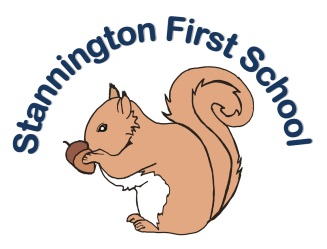 This lettings agreement is between Stannington First School and :School representative : Mrs Angela HarkerOrganisation representative : Contact address :Telephone No. This agreement is for the hire of the school hall, toilets and school yard.Any group wishing to use the school should be non-political.This Agreement is subject to the terms and conditions as set out in the Lettings Policy 2021-2023 unless varied by this Agreement. In the event of any dispute the Lettings Policy will prevail.InsuranceThe groups should have the appropriate insurance to cover their own property, damage to the school and for their work and activities with children. StorageStorage is not available unless specifically negotiated.Health and HygieneFood may not be prepared on the premises to provide meals.No hirer should sell alcoholic drinks without obtaining the school's permission and an appropriate licence.The hirer must provide First Aid equipment to deal with any emergency.EquipmentThe hirer is responsible for ensuring that any equipment s/he brings is safe and used in a safe manner.Any damage must be reported to the School Office and payment made to cover all the cost.Safety and SecurityThe hirer must have adequate insurance and ensure that safeguarding arrangements are in place, including DBS checks for staff and volunteers. It is the hirer’s responsibility to provide a letter of confirmation of the DBS checks to the school manager. The hirer should maintain and look after the fabric of the building and is responsible for the safety of the group within the building.At the end of the hiring the hirer shall be responsible for leaving the premises and surrounds in a clean and tidy condition and any contents temporarily removed from their usual position properly replaced, otherwise the Governing Body shall be at liberty to withhold the deposit.Smoking and dogs are not allowed on the premises.Any hirer who uses the school must be properly insured and relevant insurance documents must be attached to the application.Each hirer using the school will be required to nominate a contact person.  Such a person is deemed to be in charge and able to investigate any difficulties which may arise.Hirers will not have access to school computers or the internet.The key will be held by in a key-safe outside the building.Social MediaIf the hirer intends to promote or share information about their group using social media, it must made clear that the group is independent of the school. Booking detailsSigned on behalf of SFS ……………………………………………………………….……………………………………………………Signed on behalf of the organisation ………………………………………………………………………………………………………………………………………………Dates of hireTime of hireEventRoom requirementsHire charge (please circle)Community RoomSchool field & playground WeekdaysWeekendPayment agreementMethod of payment(please tick as required)